ОГЛАВЛЕНИЕВВЕДЕНИЕ…………………………………………………………………..3ГЛАВА I. ОСОБЕННОСТИ ФОРМИРОВАНИЯ И РАЗВИТИЯ НАВЫКА ГОВОРЕНИЯ НА НАЧАЛЬНОМ ЭТАПЕ ОБУЧЕНИЯ АНГЛИЙСКОМУ ЯЗЫКУОсновные особенности развития устной речевой деятельности….6Цели обучения говорению…………………………………………. 11Трудности при обучении говорению……………….………….…..14Факторы, определяющие успешность обучения говорению….….17ГЛАВА II. Исследование влияния проектной деятельности на развитие навыка говорения2.1 Проектная деятельность при обучении английскому языку на начальном этапе……………………………………………………………..262.2 Методика осуществления учебного проекта…………………...362.3. Определение влияния использования проектной деятельности на развитие навыка говорения………………………………………………..58ЗАКЛЮЧЕНИЕ……………………………………………………………65СПИСОК ЛИТЕРАТУРЫ………………………………………………..66ПРИЛОЖЕНИЯ……………………………………………………….......69ВВЕДЕНИЕЖелание изучать язык другого народа – явление в современном мире нередкое. Иностранный язык прочно вошёл в нашу жизнь, демонстрируя свою привлекательность и большие потенциальные возможности для развития личности ребёнка.В настоящее время все развитые страны мира осознали необходимость реформирования своих систем образования с тем, чтобы ученик стал центральной фигурой учебного процесса, чтобы познавательная деятельность учащихся находилась в центре внимания педагогов-исследователей. Многие считают, что приобретенные знания подвергаются изменениям каждый год, важно, чтобы молодые люди умели самостоятельно мыслить, учиться, работать с информацией, самостоятельно совершенствовать свои знания и умения в разных областях, приобретая, если окажется необходимым, новые знания, профессии, потому что этим придется заниматься всю сознательную жизнь.Стратегия модернизации российского образования в области «иностранные языки» предполагает обеспечение знания на рабочем уровне как минимум одного иностранного языка всеми выпускниками полной средней школы. Сегодня школа имеет выбор, когда и какой иностранный язык изучать. И всё чаще предпочтение отдаётся изучению английского языка со 2 класса начальной школы. Такой выбор оправдан. С одной стороны, современными лингвистическими исследованиями, убедительно, по мнению всемирно известного лингвиста Дэвида Кристалла, показывающими, что «ни один язык в мире в ближайшее столетие не сможет составить конкуренцию английскому». А с другой стороны, тем, что начало обучения иностранному языку в наиболее сенситивный (чувствительный для восприятия) период развития младшего школьника способно заложить основы развития навыка говорения при овладении иностранным языком.Но поддерживать у школьников желание постоянно работать, продвигаясь вперёд, - дело для преподавателя нелёгкое.Как организовать условия, при которых обучение английскому языку протекало бы наиболее успешно? Как повысить планку самооценки учащихся?Конечно не секрет,  что  зависит это от компетентности преподавателя: от умения грамотно выстроить урок, проследить его основную идею на всех этапах, дать ученикам возможность осознать своё продвижение в овладении языком. Каждому учителю нужно знать цели обучения, содержание УМК, систему обучения и приемы, заложенные в комплектах, творчески использовать учебные, воспитательные и развивающие возможности. Иными словами каждый учитель должен овладеть методическим мастерством, чтобы обучать английскому языку на уровне современной методической теории.Модернизация российского образования с неизбежностью влечёт за собой необходимость поиска новых подходов к преподаванию иностранного языка. Обращение к нетрадиционным формам обучения предполагает влияние педагога на деятельность каждого ученика и вовлечение его в активную учебно-практическую деятельность. Одной из наиболее органичных и эффективных форм преподавания английского языка является метод проектов.В проектной работе учащиеся включаются в организуемую педагогом поисковую учебно-познавательную деятельность. Педагог опирается при этом на уже имеющиеся возможности, способности детей к творческому мышлению.Выбранная тема данной работы является наиболее актуальной в настоящее время, так как метод проектов, сравнительно новый метод в преподавании английского языка, способствует активному вовлечению учеников в различные виды практической деятельности и позволяет развивать их творческие и индивидуальные способности.Объект исследования - развитие навыка говорения на начальном этапе обучения английскому языку.Предмет исследования – реализация метода проекта на начальном этапе обучения английскому языку как средство развития навыка говорения.Гипотеза – мы предположим, что использование метода проекта будет способствовать развитию навыка говорения учащихся на начальном этапе обучения английскому языку.Проблема – может ли метод проекта на начальном этапе обучения английскому языку быть одним из  средств развития навыка говорения.Цель данной работы – определить  степень эффективности использования метода проекта при обучении английскому языку в начальных классах как средства развития навыка говорения.Задачи исследования:1. Изучить психолого-педагогическую литературу по теме;2. Изучить основные особенности навыка говорения; 3. Изучить теоретические основы метода проекта при обучении иностранному языку в начальной школе;4. Разработать систему занятий для реализации метода проекта по теме «Одежда»;5.Проанализировать эффективность применения метода проекта на начальном этапе обучения английскому языку как средства развития навыка говорения.ГЛАВА I. ОСОБЕННОСТИ ФОРМИРОВАНИЯ И РАЗВИТИЯ НАВЫКА ГОВОРЕНИЯ НА НАЧАЛЬНОМ ЭТАПЕ ОБУЧЕНИЯ АНГЛИЙСКОМУ ЯЗЫКУОсновные особенности развития устной речевой деятельностиВ рамках модернизации российского образования в зоне особого внимания оказалось обучение иностранным языкам с начальной школы. Введение английского языка позволяет в благоприятные для речевого развития сроки формировать интерес учащихся к изучению языка.Говорение является основным продуктивным видом речевой деятельности, посредством которого (совместно с аудированием) осуществляется устное общение.Содержанием говорения является выражение мыслей в устной форме. В основе говорения лежат произносительные, лексические, грамматические навыки. В большинстве методов обучения говорения является одним из важнейших  направлений преподавания. По большей или меньшей роли программирования высказывания различают инициативную (активную) речь, реактивную (ответную) речь, репродуктивную (стохастическую) речь. Психологическая структура акта говорения включает четыре фазы:1) побудительно-мотивационную, при которой проявляется потребность человека в общении под влиянием определенного мотива и при наличии определенной цели высказывания;2) аналитико-синтетическую, представленную в виде свернутых умственных действий по программированию и формулированию мыслей (здесь функционирует механизм  внутреннего оформления высказывания, обеспечивающий выбор слов и грамматическое прогнозирование);3) исполнительную – звуковое и интонационное оформление мысли (на начальном этапе обучения переход программы высказывания к ее исполнению происходит через родной язык;4) контролирующую, задача, которой - сигнализировать о возможных ошибках и способствовать их исправлению; контроль предполагает наличие у говорящего эталона, формирующегося в результате языковой практики и сличения собственной речи с эталоном.Для обучения говорения предназначены специальные упражнения, подразделяющиеся на подготовительные и речевые. Навыки и умения неподготовленной речи, ее реактивность, спонтанность, тема - вырабатывается в диалоге; умения  и навыки подготовленной речи с ее инициативностью, логичностью, последовательность – в монологе.Диалогическая речь - форма речи, при которой происходит непосредственный обмен высказываниями между двумя или несколькими лицами. Условия, в которых протекает диалогическая речь, определяет ряд ее особенностей, к которым относятся: краткость высказывания, широкое использование неречевых средств общения (мимика, жесты), большая роль интонации, разнообразие особых предложений неполного состава, свободное от строгих норм книжной речи синтаксическое оформление высказывания, преобладание простых предложений.Единицей обучения диалогической речи является диалогическое единство - несколько реплик, связанных по содержанию и по форме. Обучение диалогической речи строится на основе образца, данного в виде диалогического текста, связанного с  ситуацией, в которой происходит общение. Основными этапами обучения диалогической речи на уроке являются:1)презентация ситуации с помощью словесного объяснения или технических средств обучения;2)презентация диалога в звуковой и графической форме;3)усвоение языкового материала диалога;4)усвоение способов связи реплик в диалоге;5)воспроизведение диалога;6)расширение возможностей диалога-образца за счет изменениякомпонентов ситуации.При обучении диалогической речи рекомендуется варьировать различные виды диалогов и формы работы с ними: диалог-беседа, диалог-инсценировка, беседа учащихся между собой и с преподавателем, парная и групповая. Основным средством обучения диалогической речи являются упражнения. В процессе их выполнения формируются умения: запрашивать информацию, адекватно реагировать на реплику собеседника, употреблять штампы диалогической речи, комбинировать реплики при построении диалога и др.Монологическая речь – форма речи, обращенная к одному  или группе слушателей (собеседников), иногда – к самому себе; в отличие от диалогической речи характеризуется своей развернутостью, что связано со стремлением широко охватить тематическое содержание высказывания, наличием распространенных конструкций, их грамматической оформленностью. Обучение монологической речи проходит в три этапа. На первом – вырабатываются  языковые автоматизмы.Выработка навыков быстрого и  безошибочного пользования фонетическим, лексическим, грамматическим материалом происходит на основе имитативной, ассоциативной речи, речи-высказывания, хоровой и условно-коммуникативной. На втором этапе учат отбору языковых средств, соответствующих цели коммуникации. В центре внимания находится выражение содержания с помощью адекватного лексико-структурного материала. Здесь вырабатывается умение свертывать чужое высказывание и использовать преимущественно речевой материал в готовом виде.Третий этап направлен на развитие умений инициативной речи. Сознание говорящего концентрируется на содержании высказывания. Среди признаков монологической речи выделяются также непрерывность (высказывание не ограничивается одной фразой, а представляет собой сверхфразовое единство), последовательность, логичность речи, относительная смысловая законченность, коммуникативная направленность высказывания. Монологическая речь используется с разной коммуникативной целью: для сообщения информации, для воздействия на слушателей путем убеждения, для побуждения к действию или его предотвращения. При определении видов монологической речи в учебных целях исходят из содержания речи (описание, сообщение, рассказ), степени самостоятельности (воспроизведение заученного, пересказ и самостоятельное высказывание); степени подготовленности (подготовленная, частично подготовленная и неподготовленная речь).Рассказ является наиболее сложным видом монологической речи. Для него характерна определенная последовательность событий, отражающая причинно-следственные связи между ними. Если описание развивается как в одной плоскости и  последовательность описываемых явлений в нем не имеет принципиального значения, то в рассказе соблюдение хронологической последовательности обязательно, иначе нарушается сюжетная канва повествования. Основные разновидности подготовленного монолога  - лекция, выступление, сообщение, как правило, готовятся предварительно. Методика обучения языку должна обеспечить обучение всем видам монологической речи.Целью обучения монологической речи является формирование речевых монологических умений:1)пересказать текст, сделать  описание, сообщение на заданную тему,составить рассказ;2)логически последовательно раскрыть заданную тему;3)обосновать правильность своих суждений,  включая в свою речь элементы рассуждения, аргументации .Все названные умения вырабатываются в процессе выполнения подготовительных и речевых упражнений.На основании выше изложенного можно сделать следующие выводы.1. Говорение как вид речевой деятельности в первую очередь опирается на язык как средство общения.2. В основе говорения лежит осознание значения лексической единицы языка.3. Речь, как говорение - это вербальная коммуникация, т.е. вербальный процесс общения с помощью языка.4. Различают следующие виды устной речи: диалогическую и монологическую.5. Для разговорной речи (диалога) характерны реплики, которыми обмениваются говорящие, повторения фраз и отдельных слов за собеседником, вопросы, дополнения, пояснения, употребление намеков, понятных только говорящим, разнообразных вспомогательных слов и междометий.6. Монологическая речь имеет большую композиционную сложность, требует завершенности мысли, более строгого соблюдения грамматических правил, строгой логики и последовательности при изложении того, что хочет сказать произносящий монолог[4,12].Цели обучения говорениюОсновной целью обучения говорению является развитие у учащихся способности осуществлять устное речевое общение в разнообразных социально детерминированных ситуациях.По окончании школы любого типа учащиеся должны:а) общаться в условиях непосредственного контакта, т. е. понимать и реагировать на устные высказывания партнера (в том числе носителя изучаемого языка) в рамках сфер, тематики и ситуаций, предусмотренных программой для школ конкретного типа;б) рассказывать о себе и окружающем мире, о прочитанном и услышанном, выражая отношение к предмету высказывания или к полученной информации.Владение языком имеет уровневый характер, поэтому умение говорения будет отличаться у учащихся разных школ степенью корректности, прочностью сформированное охватом сфер, тем и ситуацией общения. Например, по окончании базового курса учащиеся должны осуществлять общение в наиболее типичных повседневных ситуациях. В речи учащихся допускаются ошибки, не нарушающие коммуникацию .Выпускники школ с углубленным изучением иностранных языков должны владеть таким набором речевых умений, которые позволили бы им общаться в большом количестве ситуаций; при этом также допускаются неточности с использованием языковых средств. Ошибки и недостаточная беглость могут затруднять естественное общение.Подготовка выпускников гимназий и лингвистических лицеев должна отличаться таким уровнем, который позволил бы им пользоваться языком с учетом избранных профессионально ориентированных и личных интересов. Их высказывания должны характеризоваться разнообразием языковых средств, включая речевые и этикетные формулы, развернутостью и обоснованностью суждений.Учащиеся этих школ должны уметь легко переходить в разговоре на новую тему, используя языковые средства с учетом ситуации общения. Недостаточная беглость, случайные неточности и неадекватное использование языковых средств не должны препятствовать естественному речевому общению.Конкретизация задач обучения связана с уточнением коммуникативных намерений и речевых умений, необходимых для реализаций тех или иных коммуникативных задач. В качестве примера сошлемся на II и III классы начальной общеобразовательной школы.Первый год обучения (II класс)Коммуникативные намерения:сообщить о...;запросить информацию о....Речевые умения:сообщить о себе, о своем друге, о членах своей семьи (имя, что умеет делать, какой он/она);назвать действия, выполняемые человеком, животным;сообщить о местонахождении человека, животного, предмета;указать время действия (день, месяц, время года);описать животное, предмет (назвать его, назвать цвет, размер; сказать, что животное умеет делать);запросить информацию о том, что это и (или) кто это; сколько кому лет; какой он (она, оно).Второй год обучения (III класс)Коммуникативные намерения:описать...;охарактеризовать...,запросить информацию....Речевые умения:описать лицо (назвать имя, возраст, род занятий, место проживания и т.д.), запросить соответствующую информацию о ком- либо;описать животное (назвать его, сказать, что оно может делать, какое оно), запросить соответствующую информацию о каком-либо животном;описать предмет (назвать его, указать его принадлежность, качество, месторасположение), запросить соответствующую информацию о каком-либо предмете;прокомментировать действия сверстника (что и как он делает);описать куклу/персонаж (назвать имя, дать характеристику ее/ его внешности, описать ее/его одежду, выразить на элементарном уровне свое отношение к ней/к нему.Третий год обучения (IV класс)Коммуникативные намерения:описать...;охарактеризовать...,запросить информацию....Речевые умения:описывать свой дом, квартиру, комнату;передавать содержание прочитанного текста с опорой на иллюстрацию, выражая свое отношение к прочитанному (понравилось    / не понравилось);воспроизводить выученные стихи, песни;вести диалог этикетного характера;вести диалог-расспрос.Обобщая все выше изложенное можно сделать следующие выводы.1. Целью обучения говорению на уроке иностранного языка является формирование таких речевых навыков, которые позволили бы учащемуся использовать их в неучебной речевой практике на уровне общепринятого бытового общения.2. Для формирования речевых навыков необходимо использовать специальные упражнения и задания, а значит, должны быть и уроки, направленные главным образом на развитие навыков говорения.3. Устное общение может иметь монологическую, диалогическую или полилогическую форму.Трудности при обучении говорениюОсновные трудности при обучению говорению связаны с формированием установки на общение, т.е. проблема мотивации коммуникативной функции.Характер и структура мотивации коммуникативной функции обусловлены теми же ситуативными факторами, что и структура любой сферы психической деятельности человека, то есть, с одной стороны, характером проблемности той или иной объективной ситуации, с другой — субъективным образом этой ситуации, своего места в ней и пр.Преобладающий в каждом конкретном случае осознанный мотив деятельности реализует себя через установку как направляющее, регулирующее  начало деятельности .Вопрос о механизмах воздействия потребностей на возникновение установки на общение рассматривается в социальной психологии, детской психологии, теории художественного творчества. В качестве движущей силы развития речевого действия рассматривают «конфликт», «кризис», «дилемму», «диссонанс».Общим для всех указанных понятий является нарушение гармонии в системе отношений, в которую включены коммуниканты, рождающее потребность восстановить потерянное равновесие. Результатом рассогласования в уровне информированности может быть как сообщение познавательной, так и управляющей информации.Наличие рассогласования в уровне информированности можно выразить оппозицией знаю - не знаю. Можно наблюдать и другие виды рассогласования, такие, например, как имею - не имею. Типичными побудителями речевого общения являются также такие виды рассогласования, которые вытекают из различия взглядов, вкусов, разницы в оценке ситуации. Они могут быть выражены оппозициями: нравится - не нравится; хочу - не хочу, которые особенно типичны для межличностных отношений, но иногда возникают и в процессе совместной деятельности, когда принимается решение о следующем ходе или общей стратегии действий (лежат в основе спора, уговора, убеждения).Анализ факторов, от которых зависит потребность в общении, приводит к выводу о том, что они могут быть постоянно действующими и эпизодическими.Постоянно действующие факторы имеют, как правило, своим источником социальные функции общающихся или их психические, а также физические характеристики.Например, ситуация перевеса информации у одного из партнеров является постоянной при общении родителей и детей, учителей и учеников. Соответственно этому ролевой компонент ситуации выступает как основной детерминатор определенных коммуникативных действий в условиях стабильного диссонанса .Не всякая роль выполняет такую функцию, а только такая, которая обладает либо:1) потенциалом для перевеса информации или какого-либо другого диссонанса, например, старший всегда в принципе может знать больше младшего, высокий - видеть больше низкого, внук - слышать лучше бабушки, капризный - отвергать предлагаемое; либо:2) закрепленными за ролью текстовыми характеристиками (коммуникативными программами или даже готовыми текстами). Любопытный по своей природе человек постоянно обращается к окружающим с вопросами, а хвастунишка рассказывает о своих достижениях.Эпизодически действующие факторы связаны с внешними условиями. Например: - один видел фильм, а другой не видел; - один ездил летом в лагерь, а другой - к бабушке;- один сидит недалеко от тарелки с хлебом, а другой не может до нее дотянуться. Это временный диссонанс, тут участники могут легко меняться ролями, поэтому в качестве детерминатора выступают условия, в которых осуществляется деятельность, обслуживаемая общением, или условия, характеризующие деятельность, предшествующую общению.Таким образом, подводя итог выше сказанному, можно сделать следующие выводы.К основным трудностям обучения говорения следует отнести мотивационные проблемы, такие как:- ученики стесняются говорить на иностранных языках, боятся сделать ошибки, подвергнуться критике;- учащиеся не понимают речевую задачу;- у учащихся не хватает языковых и речевых средств для решения поставленной задачи;- учащиеся не вовлекаются в коллективное обсуждение предмета урока по тем или иным причинам;- учащиеся не выдерживают в необходимом количестве продолжительность общения на иностранном языке.Факторы, определяющие успешность обучения говорениюУспешность обучения говорению зависит от индивидуально-возрастных особенностей учащихся (от наличия у них мотивов учения, внимания и интереса, от умения пользоваться стратегиями устного общения, опираться на прежний речевой опыт и т.д.), от лингвистических и дискурсивных характеристик текстов и, наконец, от условий обучения (наличия технических средств обучения, ситуативной обусловленности и проблемности упражнений, парно-групповой организации занятий и др.).Обратимся к более подробному анализу перечисленных выше факторов. Индивидуально-возрастные особенности учащихсяВозрастная психология выделяет, как известно, три группы школьников и дает им примерно следующую характеристику.Младший школьный возраст (I —IV классы) отличается наиболее сильной работой механической памяти. Учащиеся этой группы имеют довольно богатые представления и знания, но они недостаточно осознаны и беспорядочны.Мышление младших школьников преимущественно конкретное и образное с яркой эмоциональной окрашенностью. Для детей этого возраста характерна большая потребность в движениях, неудовлетворение которой приводит к быстрой утомляемости и потере интереса.Обучение устному общению на данном этапе предполагает широкое использование наглядности, игр, которые дают ребенку возможность подражать увиденным сценам и отношениям людей, уподоблять себя взрослым, усваивать нормы их поведения, в том числе и речевого.Отмечается, что в играх, например при инсценировании сказок, дети легко идентифицируют себя с любыми персонажами, в том числе и с животными. Здесь важны концентрация внимания и частая смена приемов обучения.Известно также стремление младших школьников заучивать все наизусть или воспроизводить близко к оригиналу. При запоминании они обычно сохраняют заданный порядок и используют однообразный путь усвоения.Ряд проведенных исследований, в частности обучение второклассников алгебре, показывают сложную картину взаимодействия в мыслительной деятельности двух ее компонентов — абстрактного и конкретного. Они меняются не только от возраста, но и от характера решаемых заданий, от приемов обучения.Из упомянутых выше особенностей следует сделать два вывода: во-первых, необходимо особенно тщательно отбирать учебный материал и, во-вторых, правильно предъявлять его, стремиться как можно раньше вводить упражнения, приучающие к видоизменению и комбинированию усвоенного.Успешное обучение говорению связано у учащихся этого возраста с более совершенной организацией материала (классификация явлений по признакам, ассоциативным и смысловым полям, группировки, применение различных опор и ориентиров). Наблюдается решительная нерасположенность к заучиванию наизусть, а воспроизведение текстов связано нередко с полным преобразованием информацииМожно согласиться с теми авторами, которые полагают, что трудности обучения говорению сводятся к тому, что учащиеся часто не знают, о чем говорить, что говорить и как говорить. Первая и вторая трудности легко решаются, если к учебному процессу привлекаются визуальные (текст, картина, серии рисунков, диафильмы, таблицы), аудиовизуальные средства (звуковое кино, телевидение, компьютер) и комплексное использование источников этих двух групп в самых разнообразных сочетаниях.Картины и рисунки способствуют удержанию в памяти логической последовательности излагаемых фактов и уточнению ситуации общения.Звуковое кино и телевидение - особый вид наглядности. Они обеспечивают такие стимулы, которые не могут создать преподаватель или учебник, т. е. показ на экране жизненных ситуаций, позволяющих действующим лицам совершать речевые поступки в социальном и культурном контексте, в определенном пространстве и во времени, что соответствует реальному устному общению. С их помощью реализуется, кроме того, динамическая модель коммуникации (жесты, мимика, паузы, интонации и др.).Ситуативная обусловленность обучения говорениюУспешность устного общения зависит:а)	от наличия желания вступить в контакт, т. е. реализовать возникшее речевое намерение, позволяющее установить взаимопонимание с другими людьми;б)	от степени владения структурно-системными образованиями на разных уровнях языка и от умения употреблять их в соответствующих ситуациях общения;в)	от владения набором речеорганизующих формул, необходимых для совершения вербальных процедур, - начинать, продолжать, завершать диалог, перехватывать инициативу, изменять тему разговора и т.д.Из перечисленных условий особый интерес вызывают ситуации, что объясняется не только их общеизвестным практическим назначением - способствовать возникновению мотива и потребности высказывания, помогать выдвижению гипотез и предположений - но и свойством активизировать мыслительную деятельность, приближать учебный процесс к естественному речевому общению.Ситуация, с одной стороны, охватывает объективные факторы реальной действительности, а с другой - ее субъективную интерпретацию, которая не может быть точным отражением действительности, поскольку понимание условий общения зависит от личного опыта и собственных представлений коммуникантов, от их состояния в момент речевого взаимодействия и т.д.Компоненты ситуации и их назначение описаны многими авторами. Отличие подходов наблюдается либо в количестве компонентов, либо в их интерпретации, в зависимости от формы общения и конкретной ситуации.Наибольшее распространение получила модель Д. Вундерлиха, который выделяет восемь компонентов: говорящий, партнер по общению, время высказывания, место высказывания, когнитивное содержание высказывания, фонолого-синтаксические особенности, предпосылки, из которых исходит говорящий (предполагаемые знания о партнере), речевое намерение говорящего.Обратимся к анализу некоторых компонентов ситуации, оставляя в стороне самоочевидные или уже рассмотренные ранее.Пространственные и временные компоненты связаны с выполнением определенного вида деятельности и во многом определяют тему общения (например, в картинной галерее, на школьном собрании, на дне рождения и др.). Они оказывают также влияние на выбор языковых средств, на манеру и тональность общения. Например, в общественном транспорте неуместны громкий голос, смех, некоторые темы для разговора и т.д. Очень важно в таких ситуациях руководствоваться нормами и правилами поведения, характерными для определенной культуры.Что касается седьмого компонента ситуации (предпосылки общения), то в этой связи можно сослаться на Е. С. Кубрякову, которая утверждает, что в процессе общения «проявляются силы, исходящие по существу не от говорящего, а от его оценки состояния, знаний, склада ума, принадлежности к тому или иному социальному слою и т.д. тех, на кого рассчитана речь».Поскольку коммуниканты вступают в общение со своими представлениями о ситуации, то задача говорящего состоит не только в том, чтобы сформировать образ ситуации и определить свое место в ней, но и соотнести собственную роль и позицию в общении («Ich - jetzt - hier») с позицией речевого партнера, т.е. составить «коммуникативный портрет реципиента». Данное умение признается одной из наиболее важных предпосылок успешного взаимодействия.Результаты ориентировки в собеседнике отражаются в структуре и объеме высказывания, а также в отборе языковых средств.Учебный процесс не может провести учащихся через все возможные, реально существующие ситуации общения, поэтому умения говорения должны формироваться в условиях учебных коммуникативных ситуаций, моделирующих и имитирующих реальное речевое общение.Учебная ситуация призвана обеспечить потребности учащихся в речевом общении. Она представляет собой совокупность условий, побуждающих к выражению мыслей и использованию при этом определенного языкового материала.Учебная ситуация отличается от естественной определенной детализацией в описании компонентов ситуаций, наличием вербального стимула, возможностью многократного воспроизведения, наличием опор.Различные этапы обучения предполагают разную степень участия преподавателя в описании ситуаций. На начальном этапе ситуации создаются, как правило, преподавателем, который, опираясь на иллюстративную наглядность и тему, определяет коммуникативную задачу и языковой материал.На продвинутых этапах (старшем и профильно ориентированном) имеют место ситуации, частично управляемые преподавателем, и свободные, возникающие в ходе спонтанных высказываний в ролевых играх, дискуссиях, диспутах. В первом случае тема, время и место общения, а отчасти и языковой материал задаются преподавателем, учащиеся же должны использовать самостоятельно ранее усвоенный материал, включая речевые, этикетные и речеобразующие формулы. В так называемых свободных ситуациях выбор обстоятельств общения (компонентов ситуации), стратегии поведения и языковое наполнение высказывания предоставляются учащимся, преподаватель же контролирует происходящее, обращая внимание на нормативную и узуальную правильность.Большое значение для обучения устному общению на старших этапах имеют систематически преднамеренно создаваемые проблемные ситуации, поскольку проблемность содержания является, по мнению А. А. Вербицкого, характерной чертой современной высшей и средней школы, в которых наметился переход «от преимущественно информационных форм к активным формам с включением элементов проблемного и научного поиска» [16,69].При организации учебного процесса следует стремиться к тому, чтобы упражнения и ситуации содержали как можно больше проблемных вопросов, позволяющих учащимся высказывать противоположные точки зрения, спорить и убеждать. Активное участие в решении проблем повышает интерес к занятию языком, а удовлетворение от самостоятельно найденного решения является сильным мотивирующим фактором, развивающим умственную деятельность учащихся.Требования к построению учебного процесса в аспекте обучения говорению.В современной методике на смену фронтальной работе на уроке все более активно приходят социальные/интерактивные формы обучения. Выполняя парные, групповые или коллективные задания, учащиеся сосредоточивают свое внимание не на языковой форме высказывания, а на содержании. Важна при этом цель совместной деятельности - узнать новую информацию и зафиксировать/оценить ее, взять интервью, сообща обсудить проблемные задания, сопоставить разные точки зрения, принять участие в дискуссии или коммуникативной игре, сделать что-нибудь совместно (проект, план-схему путешествия и т.д.). В процессе выполнения интерактивных заданий учащиеся проявляют творчество и самостоятельность, а не являются пассивными исполнителями речевых действий. Все это в целом является мощным стимулом личностного развития школьника, его умения взаимодействовать с другими.Реализация речевого намерения, особенно в условиях неподготовленного спонтанного высказывания, связана с использованием стратегий, помогающих найти выход из затруднений в процессе общения, чтобы помочь себе самому заполнить пробел в лингвистической компетенции.Учащимся следует напомнить о том, что коммуникативные стратегии используются и в родном языке, когда возникают те или иные трудности в общении. К основным из этих стратегий относятся.возвращение к сказанному (Извините, я начну сначала)', парафраз (Я выражу это иначе)-, замена на:общее слово (вещь, человек);местоимение (это, оно, они, что-то);более общее понятие (дерево вместо дуб);синоним (дискуссия вместо дебаты)', описание при помощи:общих физических качеств (цвет, размер);специфической черты (Унего четыре ноги)', показ (Вот смотрите, что я имею в виду); жесты, мимика, звуки;просьба помочь (Скажите, пожалуйста, снова, как это называется ).Поскольку в использовании коммуникативных стратегий между родным и иностранным языками существуют непосредственные корреляции, можно предположить, что осознанно или неосознанно учащиеся будут использовать их и в своей иноязычной деятельности. Преподаватель должен относиться к этому терпимо, с полным пониманием важности поиска выхода из затруднительного положения. Имеются, кроме того, стратегии, которые используют говорящие на иностранном языке. Большое значение для успешности обучения говорению будет иметь правильно организованная групповая/коллективная работа и коммуникативно-ориентированное построение учебного процесса в целом. Таким образом, подводя итог выше сказанному, можно сделать следующие выводы.К основным факторам успешности  обучения говорения следует отнести:правильно организованная групповая/коллективная работа и коммуникативно-ориентированное построение учебного процесса в целом.широкое использование наглядности, игр, которые дают ребенку возможность подражать увиденным сценам и отношениям людей, уподоблять себя взрослым, усваивать нормы их поведения, в том числе и речевого.наличие желания вступить в контакт общения с другими людьми.При формировании навыка говорения на уроке иностранного языка важно, чтобы процесс обучения проходил на изучаемом языке, но в тоже время он не должен концентрироваться только на языковых проблемах. В своей совокупности уроки должны быть типологически разными, при этом приоритетная тема постоянно меняется в зависимости от конкретной цели текущего урока. На уроке решает одну главную задачу, при этом остальные являются сопутствующими. Отсюда и определение типов уроков развития того или иного вида речевой деятельности, уроков ознакомления, тренировки, контроля и т.д.На уроках необходимо использовать специальные упражнения и задания, а значит, должны быть и уроки, направленные главным образом на развитие навыков говорения.  Такими уроками могут являться уроки-проекты.В содержание обучения иностранным языкам входят:- языковой материал (фонетический, лексический, грамматический), правила его оформления и навыки оперирования ими;- сферы общения, темы и ситуации;- речевые умения, характеризующие уровень практического владения иностранным языком как средствам общения;- комплекс знаний и представлений о национально-культурных особенностях и реалиях страны изучаемого языка, минимум этикетных форм речи для общения в различных сферах и ситуациях;- общие учебные умения, рациональные приемы умственного труда, обеспечивающие формирование речевых навыков и умений самосовершенствоваться в иностранном языке.Как уже отмечалось выше устноречевое общение может иметь монологическую, диалогическую форму.ГЛАВА II Исследование влияния проектной деятельности на развитие навыка говорения2.1 Проектная деятельность при обучении английскому языкуна начальном этапеСлово «проект» толкуется в словарях как «план, замысел, текст или чертеж чего-либо». Появившись в начале прошлого столетия для решения актуальных задач образования, он не утратил своей привлекательности и в наши дни. В современном отечественном образовании сложились условия востребованности этого метода. Учитывая ошибки прошлых лет, мы должны глубоко изучить все стороны этого непростого и уникального дидактического средства для правильного и эффективного его использования. Велико разнообразие учебных проектов: от проектов на один урок до проектов на весь учебный год; от мини-проектов для изучения разных предметных тем до межпредмедных. В настоящее время существует множество классификаций проектов. По одной из таких классификаций английские специалисты в области методики преподавания языков Т. Блур и М. Сент-Джон различают три вида проектов:1. Групповой проект, в котором исследование проводится всей группой, а каждый студент изучает определенный аспект выбранной темы.2. Мини-исследование, состоящее в проведении индивидуального социологического опроса с использованием анкетирования и интервью.3. Проект на основе работы с литературой, подразумевающий выборочное чтение по интересующей теме и подходящий для индивидуальной работы Исследователи считают последний тип самым легким для практического использования и потому самым популярным. Однако описанная ими структура такого проекта показывает, что он предполагает развитие только тех навыков, которые необходимы для работы с литературой: просмотрового и внимательного чтения, умения работать со справочниками и библиотечными каталогами.В связи с этим кажется справедливой точка зрения Р. Джордана, который считает, что проект на основе работы с литературой подходит в основном для изучения иностранного языка для специальных целей. В то же время «мини-исследование» и «работу с литературой» можно рассматривать и как разновидности группового проекта, который является наиболее важным для методики .Проекты, выполняемые в рамках образовательного процесса, можно классифицировать по нескольким основаниям.По типу продукта, являющегося результатом проектной деятельности, проекты можно разделить на технологические, исследовательские, продуктивные, сетевые, сервисные, комплексные.Проекты, основанные на доминирующей деятельности учащихся, подразделяются на практико-ориентированные, творческие, ролевые, информационные.По продолжительности проекты бывают: мини-проекты, краткосрочные, недельные, долгосрочные.Но мы остановим своё внимание на рассмотрении точки зрения доктора педагогических наук, известного исследователя в области современных технологий обучения учащихся Е.С. Полата, которая определяет метод проектов как «определенным образом организованную поисковую, исследовательскую деятельность учащихся, индивидуальную или групповую, которая предусматривает не просто достижение того или иного результата, оформленного в виде конкретного практического выхода, но и организацию процесса достижения этого результата» В трудах автора мы видим наиболее проработанную типологию проектов в соответствии с их признаками:1. Доминирующий в проекте метод: исследовательский, творческий, ролево-игровой, ознакомительно-ориентировочный.2. Предметно-содержательная область: монопроект (в рамках одной области знаний) или межпредметный проект.3. Характер координации проекта: непосредственный (жесткий, гибкий), скрытый (неявный, имитирующий участника проекта).4. Характер контактов (среди участников одной школы класса, города, преподавания региона, страны, разных стран мира).5. Количество участников проекта.В соответствии с первым признаком Е.С. Полат выделяет следующие типы проектов:Исследовательские. Данный тип требует хорошо продуманную систему проекта, четко сформулированные перед началом выполнения проекта цели, заинтересованность каждого участника проекта, социальную значимость, продуманные методы экспериментальных и опытных работ, методы обработки результатов.Творческие. Творческие проекты не имеют детально проработанной структуры, она только намечается и развивается, подчиняясь принятой самими учащимися схеме. Однако прежде чем начать разработку такого проекта, следует заранее договориться о желаемых, планируемых результатах. Это могут быть сочинения, стенгазеты, видеофильмы и т.д.Ролево-игровые. В таких проектах также структура только намечается и остается открытой до окончания проекта. Каждый участник выбирает для себя определенную роль, обусловленную характером и содержанием проекта. Это могут быть литературные персонажи, герои, имитирующие социальные и деловые отношения, осложняемые придуманными участниками ситуациями. Результаты подобных проектов могут быть обговорены заранее, а могут вырисовываться ближе к концу работы.Практико-ориентированные. Такой тип отличает четко обозначенная с самого начала цель деятельности участников проекта, которая, в свою очередь, должна быть ориентирована на социальные интересы самих участников. Результатом работы могут быть газета, документ, видеофильм, звукозапись, спектакль, программа действий, проект закона и т.д. Проект подобного рода требует хорошо продуманную структуру, возможно, даже сценарий всей деятельности его участников, определяющий функции каждого, участие каждого в обработке и оформлении иноязычной информации. Во время работы над такими проектами особенно важна хорошая организация обсуждения, корректировки, презентации полученных результатов и возможных способов иностранных применения их на практике.Согласно второму признаку проекты могут быть:Монопроекты. Данные проекты лучше проводить по наиболее сложным темам, связанным со страноведческой, социальной тематикой. Они требуют четкой структуризации, лучше с поурочным планированием, с четким обозначением конечных целей и задач, а также знаний, умений, приобретаемых учениками в ходе разработки проекта. Заранее обозначается и форма.Межпредметные проекты. Такого рода проекты выполняются во внеурочное время. Они могут объединять как несколько предметов, так и решать достаточно сложные проблемы, например, проблемы сохранения окружающей среды, исследования творчества писателей, работающих в одном жанре и т.д. Такие проекты требуют четкой координации работы всех учителей-предметников, хорошо проработанные формы промежуточного контроля и итоговой презентации.По третьему признаку - характеру координации - проекты могут быть:С открытой координацией. В таких проектах координатор (педагог) непосредственно участвует в работе, организуя и направляя её, а также координируя деятельность всех участников.Со скрытой координацией. Учитель не вмешивается в работу над проектом, но, изучая дневники и отчеты учеников, беседуя с членами группы, он внимательно наблюдает за процессом и может выступить в роли советчика или помощника.По характеристике контактов проекты бывают:Внутренние или региональные (в пределах классов одной школы, школ, округов, города).Международные. Они могут иметь место при школьных обменах. Кроме этого, возможность разрабатывать международные проекты совместно с учащимися разных стран и континентов представляют учителю современные информационные технологии. Такие проекты появились сравнительно недавно и называются телекоммуникационными проектами.Телекоммуникационные. Познавательная совместная творческая или познавательная игровая деятельность учащихся, партнеров, находящихся на значительном расстоянии друг от друга, основанная на компьютерной телекоммуникации и имеющая общую цель-исследование какой-либо проблемы при помощи согласованных методов, способов деятельности, направленных на презентации, кот достижение общего результата.Участие в телекоммуникационном проекте помогает ученику включиться в определенные среды: информационные, социальные, языковые; способствует формированию глобального мышления, осознанию себя гражданином мира, прививает чувство социальной ответственности, расширяет кругозор ученика, включает в полилог культур, помогает высказать свое отношение к проблеме, помня о правилах написания письма, доклада, одновременно ознакомиться с точкой зрения людей, живущих в других географических условиях, имеющих другое вероисповедание и национальные традиции, быть может, по-другому взглянуть на свой мир, толерантно отнестись к точке зрения партнера по проекту.Работа над проектом - это, в первую очередь, самостоятельная работа ученика по решению какой-либо проблемы, требующая умения поставить проблему, наметить способы её решения, спланировать работу, подобрать необходимый материал и т.д.Таким образом, в процессе этой деятельности ученик развивает свои интеллектуальные умения, такие черты характера, как целеустремленность, настойчивость, трудолюбие, приобретает определённые учебные навыки, а обученность через овладение знаниями, умениями, навыками обеспечивает социальную и профессиональную адаптацию в обществе, что немаловажно в сегодняшнем постоянно меняющемся мире.Подводя итоги, мы можем видеть наиболее проработанную типологию проектов Е.С. Полата в соответствии с их признаками:1. Доминирующий в проекте метод: исследовательский, творческий, ролево-игровой, ознакомительно-ориентировачный;2. Предметно-содержательная область: монопроект, межпредметный;3. Характер координации проекта: непосредственный, скрытый;4. Характер контактов: среди участников одной школы, класса, города, региона, страны, разных стран мира;5. Количество участников проекта.Основные требования к использованию метода проектовГоворя о требованиях к использованию метода проектов, нужно отметить, что проектная работа разделяется на подготовительные упражнения, которые служат как бы мостиком к выполнению проекта, и на работу над самими проектами.Подготовительные задания могут быть на любые темы, по которым выполняются проекты. Задания выполняются в классе, а работа над проектом ведется вне школы.С точки зрения формирования учебной компетенции и развития автономии учащегося в области изучения иностранного языка выполнение проекта ставит учащегося в такие условия учебной деятельности, в которых он самостоятельно, и что очень важно, во взаимодействии с группой, последовательно осваивает все компоненты учебной деятельности:- Целеполагание и структурирование учебной деятельности, что связано с определением цели и характера проекта, отбором материала, построением программы учебной деятельности;- Способность управлять своей учебной деятельностью, в том числе посредством рефлективного анализа, самоконтроля и самооценки характера и результата речевых и учебных действий на последовательных этапах выполнения проекта;- Технологический аспект, связанный с использованием стратегий и приёмов учебной деятельности, использование которых обусловлено задачами проекта;- Способность принимать ответственные решения относительно характера и конечного результата учебной деятельности на всех этапах выполнения проекта, причём внося по необходимости коррекцию в задачи и способы учебной деятельности;- Способность взаимодействовать с учебной группой в процессе решения учебных задач.Многие учителя пытаются создать в классе ситуации, как можно приближенные к действительности и способствующие применению учениками знаний, полученных в процессе обучения. Наиболее эффективным средством в этом случае являются игровые ситуации или, как их называет психолог А.А. Леонтьев, «стимулирующие ситуации».  Они могут быть использованы на любом этапе обучения и дают возможность обучать школьников неподготовленной речи в межтематическом плане.При проведении проектной работы учителю необходимо обеспечить заинтересованность детей в работе над проектом, мотивацию, которая станет незатухающим источником энергии для самостоятельной деятельности и творческой активности.Как это сделать? Для этого существуют заложенные в метод проектов механизмы.Во-первых, решение проблемы проекта, для практической и общественной пользы. Такое практическое применение имеющихся или полученных в ходе проекта знаний привлекательно для подростков, стремящихся в силу своего возраста к ранней социализации.Во-вторых, заманчивой является для ребят сама деятельность и самостоятельная активность, так как при этом удается проявить, показать, испытать себя в деле.В-третьих, «по законам жанра» в работе над проектом учащиеся принимают активное участие в постановке цели и задач проекта, которые учитель иногда имеет право помочь сформулировать, но в неполной форме. Конкретизируя цель и задачи проекта, вытекающие из её проблемы, учащиеся, уже приняв проблематику как свою личную, в ещё большей степени приобретают личностную заинтересованность в её решении. Это создаёт мотивацию личного участия в работе.В-четвертых, грамотный учет возрастных особенностей при подборе темы, проблемы и сюжетной канвы проекта должен обеспечить ещё один вид мотивации. Та проблема, которая волнует одну возрастную группу, не будет интересна для другой. Таким образом, мотивация обеспечивается доступными, выбранными сообразно с интересами и возможностями возраста темой, сюжетной канвой и проблемой учебного проекта.И, наконец, нельзя не назвать еще один мотив. Это предусмотренная, подводящая итог проектной работе презентация полученных результатов. Рассказать о проделанной работе, своих достижениях, о том, что узнал нового, что научился делать, как работал весь коллектив и он лично, необходимо ребенку в любом возрасте.Проектные задания предполагают большой объём работы для учителя. Он может сам предложить тему проекта, но чаще всего предлагают учащиеся, и учителю необходимо продумать, какой языковой материал будет необходимо повторить или обсудить с учениками заранее, какие вопросы будут рассматриваться в течение работы над проектом (чем длиннее проект, тем более детальной разработки он требует).Учёная-исследователь в области современных технологий обучения Е.С. Полат считает, что метод проектов при наличии определённых условий может быть использован в любом типе школ, на любом этапе обучения, если он соответствует следующим требованиям:1. Наличие значимой в исследовательском плане проблемы или задачи, требующей интегрированного знания, исследовательского поиска для её решения;2. Практическая, теоретическая, познавательная значимость предполагаемых результатов;3. Самостоятельная деятельность учащихся: индивидуально, в паре, в группах на уроке и вне его;4. Структурирование содержательной части проекта, с указанием поэтапных результатов и распределением ролей;5. Использование исследовательских методов: определение проблемы, вытекающих из неё задач исследования, выдвижение гипотезы решения обсуждение методов исследования, оформление конечных результатов, анализ полученных данных, подведение итогов, корректировка, выводы. Время работы над проектом зависит от его темы и того, как учитель решил работать над проектом: на каждом уроке в течение двух-трех недель или же один час в неделю в течение более длительного времени. Несмотря на политику «невмешательства» в выполнение проектов, учитель должен интересоваться успехами и достижениями учеников: узнали ли они что-либо действительно новое, что они не знают, но хотят узнать, какие аспекты языка им необходимо повторить. Для этого учитель может попросить их заполнить специально составленную анкету.Подводя итоги, мы видим важность использования метода проектной работы, как одного из эффективнейших новых методов развития коммуникативных навыков на уроке английского языка, а использование различных видов проектов помогают учителю сделать проектное обучение разнообразным, каждый раз новым, интересным для учащихся любого возраста.2.2 Методика осуществления учебного проектаМы попытаемся выяснить: как учитель должен организовать работу над проектом; что происходит с учащимися во время осуществления проекта; какова роль. Этапы работы методом проектов.В самом общем виде при осуществлении проекта можно выделить следующие этапы:й— погружение в проект;й— организация деятельности;й— осуществление деятельности;4- й— презентация результатов. Что делает каждый участник проектной работы на разных этапах, очень кратко можно пояснить с помощью следующей таблицы:Таблица 1.1.Деятельность участников проекта  Степень активности учеников и учителя на разных этапах разная. В учебном проекте ученики должны работать самостоятельно, и степень этой самостоятельности зависит не от их возраста, а от сформированности умений и навыков проектной деятельности. Даже ученики начальных классов могут быть более самостоятельными, если они уже работали над одним-двумя проектами, чем старшеклассники, впервые занятые в проекте.Тем не менее, каковы бы ни были опыт учащихся и их возраст, какова бы ни была сложность учебного проекта, степень активности - самостоятельности можно представить в следующей схеме:Схема 1.2.1 -й этапУчитель    Ученик2-й и 3-й этапыУчитель    УченикПоследний этапУчитель      УченикРис. «степень активности».Как видим, роль учителя, несомненно, велика на первом и последнем этапах. И от того, как учитель выполнит свою роль на первом этапе - этапе погружения в проект, - зависит судьба проекта в целом. Здесь есть угроза свести работу над проектом к формулированию и выполнению задания по самостоятельной работе учащихся. На последнем этапе роль учителя велика, поскольку ученикам не под силу сделать обобщение всего того, что они узнали или исследовали, протянуть мостик к следующей теме, прийти, может быть, к неожиданным умозаключениям, которые поможет сделать учитель с его богатым житейским опытом, научным кругозором, аналитическим мышлением. При обучении элементам проектирования (специфическим умениям), в рамках ли работы над проектом или вне проектной деятельности, степень включенности педагога в деятельность детей может быть разной в зависимости от степени сформированности этих специфических умений.Проследим весь ход осуществления учебного проекта от момента его предъявления учащимся до завершения самоанализа проделанной работы учащимися и подведения итогов учителем. й  этап - погружение в проект.Первый этап осуществления проекта - самый короткий, но очень важный для получения ожидаемых результатов от проектной технологии. На этом этапе учитель пробуждает в учащихся интерес к теме проекта, очерчивает проблемное поле, расставляя акценты значимости, предлагая тот или иной ракурс рассмотрения темы, формулирует проблему проекта. Из проблемы проекта, сформулированной в общем виде, выделяется ряд подпроблем, ее уточняющих (проблематизация). В результате проблематизации, определяют цель и задачи проекта - поиск способа или способов решения проблемы проекта.Погружение в проект требует от учителя глубокого понимания всех психолого-педагогических механизмов воздействия на учащихся. (Этой части технологии будет уделено внимание в дальнейшем.)2-й этап - организация деятельностиНа этом этапе организуется деятельность детей. Если проект групповой, то необходимо организовать детей в группы, определить цели и задачи каждой группы. Если это необходимо, определить роль каждого члена группы. Объединение в группы учитель может поручить ученикам — им лучше известны все симпатии и антипатии в детском коллективе. Однако если в классе есть «изгои», требуется вмешательство учителя. Как показывает опыт, всегда найдется ученик, который предпочел бы индивидуальную работу. Не будем настаивать на чем-либо против его желания - найдем ему работу в проекте, которую он сможет выполнять один. Если по замыслу проекта учитель определяет одного или нескольких участников группы, свобода выбора учащихся несколько меньше. И все-таки, хотя работа контролируется учителем, это самостоятельное дело детей.На этом же этапе происходит и планирование работы по решению задачи проекта. Безусловно, необходимо понимать, что, когда планируется проектная деятельность, может возникнуть нетривиальная ситуация, поскольку проекты весьма разнообразны. Они бывают очень и не очень продолжительными, могут предполагать разнородную деятельность. Например, сначала ученикам необходимо познакомиться с информацией по теме проекта, найти статьи в журналах и посмотреть, что пишут об этом ученые. Следующий этап в их работе - сделать собственные замеры. Далее следует обобщить то и другое. Далее следует выступление с результатами ученического исследования. Затем - анкетирование: например, что думает население по данной проблематике.Такая деятельность может осуществляться последовательными этапами или идти параллельно и одновременно - в разных группах своя.3-й этап - осуществление деятельностиПосле того как спланирована работа, пора действовать. И это уже третий этап. Здесь учитель вообще может «потеряться», т.е. стать эдаким «малюсеньким наблюдателем». Ребята все делают сами. Безусловно, степень самостоятельности зависит от того, как мы их подготовили. Предположим, что мы подготовили детей к владению всеми методами и технологиями, которые они должны использовать в самостоятельной работе. Например, в социальном проекте: составление опросника, проведение опроса, обработка результатов опроса - все это требует умения и навыков использования технологий социологии и социальной психологии.Работа над проектом может продолжиться: публикация в журнале, в газете, в каких-то других печатных органах, важных для микросоциума, для города, может быть - для страны; депутатский запрос; законодательная инициатива и т.п. Почему бы и нет? Если дети обратятся к какому-либо депутату, он может выйти с определенной законодательной инициативой.Если дети должны провести какое-то исследование в рамках проекта, они должны владеть методами и технологиями данного исследования (химического, биологического, физического и пр.). Учить этому необходимо заранее, до начала работы над проектом, когда эти умения потребуются. Безусловно, если учитель не владеет этими методами, ему не следует работать над таким проектом, потому что в любой момент, когда возникнут трудности, когда дети натолкнутся на какие-то подводные камушки, учитель обязан прийти им на помощь.Когда детям не хватает знаний, каких-то умений, наступает благоприятный момент для подачи нового материала. Учитель постоянно «держит руку на пульсе»: нормально ли идет ход деятельности, каков уровень самостоятельности. Пускать все на самотек, стихийную самостоятельность нельзя.4-й этап - презентацияЭтап презентации как одна из целей проектной деятельности и с точки зрения ученика, и с точки зрения учителя бесспорно обязателен. Он необходим для завершения работы, для анализа проделанного, самооценки и оценки со стороны, демонстрации результатов.Очень важно, чтобы каждое дело было завершенным, поскольку незаконченность работы действует на личность разрушительно. Ощущение законченности появляется на презентации. Когда подходит время анализировать, подводить итоги проделанной работе, ученики относятся к этому как к штатной, плановой ситуации. О том, что им это предстоит делать, они знают уже в начале работы над проектом, учитывают при планировании.Итак, ребята уже поработали, что-то сделали. На первый взгляд, кажется, что работа была нацелена на изготовление некоего продукта: дети делали макет, или слайд-шоу, или альманах, или шили фольклорный костюм. Но интересующий нас результат проектной деятельности - это прежде всего ход самой деятельности. Нас, учителей, интересует, как работали дети, реализуя себя, как проявляли свою самостоятельность, что приобрели в смысле новых знаний и умений. Для учеников момент презентации - предъявление роста своей компетентности, самоанализа.Результатом работы над проектом является найденный способ решения его проблемы. О нем и надо рассказать прежде всего, но не просто рассказать, а доказательно, поясняя, как была поставлена проблема, какими были вытекающие из нее цель и задачи проекта, кратко охарактеризовать возникавшие и отвергнутые, побочные способы ее решения и показать преимущество выбранного способа. Нелишним будет пояснить, а если это возможно, то и показать, как необходимо осуществлять предлагаемый способ решения.То, что в ходе подготовки к презентации дети готовят, мы называем продуктом проектной деятельности. Это могут быть рисунки, плакаты, слайд-шоу, видеосюжеты, web-сайт, газета, альманах, костюмы, макеты, сценарий и прочее. Все это готовится как наглядное предъявление решения проблемы.Так, если ученики решали проблему коммуникации между двумя соседними селами, расположенными по обе стороны реки, и у них родилась идея наведения понтонного моста через реку, то это не значит, что результатом проекта должен быть наведенный мост. Нет! Результатом работы над проектом будет ход мыслительной деятельности детей, собранная ими информация, приобретенные по ходу работы знания, порожденные и отвергнутые по тем или иным причинам варианты решения проблемы и, наконец, найденный конструктивный замысел. Об этом замысле необходимо доходчиво и наглядно рассказать, предъявляя результат своей работы. По всей видимости, в этом случае хорошо бы показать эскиз задуманного моста, может быть, какие-то расчеты и характеристики, план или способ проведения работ по его строительству. Вот это и будет презентацией результата работы над проектом.Учебный проект тем и отличается от просто коллективно подготовленного мероприятия или групповой работы с представлением наглядных результатов, что демонстрируется главный результат работы над проектом - анализ деятельности и предъявление способа решения проблемы проекта.Поэтому, когда в одной английской школе показывали концерт как результат деятельности в проекте по английской литературе, учителя были разочарованы: это был лишь продукт, а результат был скрыт от зрителя. Как дети к этому готовились, как они к этому результату пришли, почему были отобраны те или другие произведения, следовало объяснить до начала чтения стихов и показа пьес. Таким образом, результат был предъявлен неправильно.Для успешной работы на этапе презентации нужно научить учащихся сжато излагать свои мысли, логически связно выстраивать сообщение, готовить наглядность, вырабатывать структурированную манеру изложения материала. Понадобятся приемы самоанализа и рефлексии - здесь без этого не обойтись.На этапе презентации роль учителя значительно возрастает. Он обобщает, резюмирует, дает оценку. Важно, чтобы учебный и воспитательный эффекты были максимальными. (Об этом подробнее в разделе «Формы презентаций и учебно-воспитательный эффект»  Погружение в проект.Метод учебных проектов - одна из личностно ориентированных технологий, интегрирующая в себе проблемный подход, групповые методы, рефлексивные, презентативные, исследовательские, поисковые и прочие методики. Как сделать так, чтобы работа учащихся действительно была проектной, чтобы она не сводилась к просто самостоятельной работе по какой-либо теме? Очень важным в этом смысле является первый этап - этап погружения в проект.Прежде всего, начиная работу над проектом, учитель пробуждает в учащихся интерес к теме проекта. Как сформулировать тему? Вспомним о двух плоскостях, двух планах описания (предъявления) проекта. Оба плана видны только учителю, и только один из них - детям. Мы иногда на уроке говорим: «Дети, мы сегодня проходим корень слова». Дети, как мудрые старички, приходят домой, и рассказывают родителям: «Мы сегодня проходили корень слова». Но ведь это же не детская речь! Они просто повторяют нашу профессиональную лексику, не имеющую ничего общего с детскими представлениями и интересами. Мы - специалисты-педагоги, дидакты, оперирующие профессиональными терминами, почему же наши дети говорят тем же языком? Это неестественно, и от этого надо уходить.Тема учебного плана и тема проекта - это разные темы. Тема проекта должна быть сформулирована естественным для детей языком и так, чтобы вызвать их интерес. Как учитель это сделает, зависит от его фантазии и мастерства. Может быть, для этого понадобится рассказать сказку, притчу, разыграть инсценировку или просмотреть видеосюжет. А может быть, достаточно сослаться на уже виденное, услышанное, узнанное учениками, используя когда-то возникший у них к этому интерес. Интерес к теме выстраивается, конечно, с учетом имеющегося у детей учебного и житейского опыта, их возрастных особенностей и предпочтений. Тема должна быть не только близка и интересна, но и доступна, т.е. находиться в зоне ближайшего развития. Проще говоря, у учащихся должно сложиться ощущение, что они в этой теме до некоторой степени компетентны.Следует подчеркнуть: никто не требует, чтобы тема проекта формулировалась в соответствии с учебным планом, она вовсе не должна быть связана с мероприятиями, приуроченными к знаменательным датам, событиям - тема проекта должна быть обязательно связана с интересами детей соответствующего возраста, с теми вопросами, получить ответы  на которые для них актуально и важно, по их собственному мнению.Затем на этапе погружения в проект учитель очерчивает проблемное поле, расставляя акценты значимости, предлагая тот или иной ракурс рассмотрения темы, заостряя внимание на тех моментах, которые будут фигурировать в формулировке проблемы учебного проекта. Если тема предполагает статическое рассмотрение, то очерчивается ситуация, в которой уже есть или может возникнуть при каких-то обстоятельствах проблема проекта. Если в рамках темы предполагается рассмотреть некое движение в пространстве, развитие или изменение во времени, то выделяется сюжетная канва этого изменения, развития, движения. Таким образом, в общих чертах, эскизно набрасывается схема для будущего изучения учащимися проблемы проекта.И наконец, учитель в той степени, которая зависит только от его искусства владения вниманием ребят и от его индивидуального артистизма, интригуя, эмоционально окрашенно формулирует проблему проекта. При этом он должен показать, что проблема волнует и его и что он готов участвовать в ее обсуждении. Таким образом, предъявляется один из главных атрибутов учебного проекта - проблема, но не просто как информация, а как реалия жизни вместе с личностным отношением к ней учителя, с его пониманием, что проблема важна, требует внимания, рассмотрения и поиска ее разрешения. Своей позицией, кроме того, учитель дает понять, что готов поддерживать ребят в их деятельности по поиску решения проблемы.Ученикам становится очевидным, что эта проблема очень важна для определенного круга людей, что ее разрешение остро необходимо. А главное, ребята могут ее решить, если постараются, организуются вместе. Возможно, нужно подумать сообща, обследовать, исследовать, разузнать, вспомнить, проанализировать, опросить и протестировать - в общем, безусловно, они получат определенный результат, если немедленно начнут действовать.Так «взводится» та пружина, которая должна своей потенциальной энергией «раскрутить» самоорганизующуюся, самоцеленаправленную, самодвижущуюся полезную работу самостоятельной активности учеников, дающую ожидаемые от работы над проектом результаты.По времени этот этап осуществления проекта является самым коротким. Но он настолько важен, что при отсутствии его или неправильном, нерезультативном выполнении (которое зависит целиком от учителя) можно не достигнуть ожидаемых результатов: учащиеся будут работать без личной заинтересованности, с мотивами, не имеющими ничего общего с интересом к рассматриваемой теме. Таким образом, может быть искажена вся идея метода проектов.Для дальнейшей работы на первом этапе - «погружения в проект» - необходимо поработать с проблемой, т.е. и учителю, и учащимся понадобятся навыки проблематизации. Под проблематизацией мы понимаем рассмотрение проблемы и разбивку ее на ряд подпроблем, что можно сделать, если посмотреть на проблему под разными углами зрения, глазами различных участников рассматриваемого сюжета, ситуации или в зависимости от обстоятельств ее возникновения и т.д.ПроблематизацияПроблематизация - это аналитический процесс работы в проблемном поле с целью выделения проблемы или ряда проблем для последующего их рассмотрения и/или решения.Проблемное поле - это часть предметной области теоретического или практического знания человечества, в котором имеются неразрешенные задачи, непознанные разделы и вопросы.Проблематизация начинается с очерчивания и обозначения (краткого поименования) проблемного поля и/или его части. Затем формулируется проблема в самых общих чертах, задавая только вектор направления поиска проблемы или ряда проблем для последующего их решения.Следующим шагом проблематизации может быть высказывание обозначение, выделение) тех ракурсов, точек обзора, углов зрения, год которыми может рассматриваться предложенная проблема. При наложении условия рассмотрения проблемы, т.е. рассмотрения ее не вообще, а под определенным углом зрения, происходят :ужение, конкретизация, уточнение проблемы. А рассмотрение общей проблемы под разными углами зрения (возможно в разных ситуациях или различных условиях ее возникновения) приводит; формулированию нескольких похожих проблем, которые можно назвать подпроблемами исходной.Из полученных таким образом множества формулировок проблемы (подпроблем) выбирается наиболее важная, или актуальная, или доступная для решения с первого взгляда. Возможно, что полученные формулировки не поддаются ранжированию, но выстраиваются в ряд по определенной логической закономерности в порядке очередности их решения.Если полученная формулировка все еще слишком общая и недостаточно конкретна для немедленного ее решения, процесс уточнения проблемы можно повторить уже на новом уровне, т.е. проделать разбивку ее на ряд подпроблем с последующим ранжированием и выбором самой подходящей.Поиск нужной формулировки проблемы заканчивается тогда, когда найденная формулировка Вас устраивает. Кроме того, из формулировки проблемы уже ясно, как будет формулироваться цель поиска ее решения.Сужение проблемы можно проводить, рассматривая ситуацию, в которой она находится, задавая себе каждый раз вопрос «почему?» и сужая и конкретизируя поле рассмотрения ситуации. Проблематизация - это одно из специфических умений, на выработку которого у учащихся нацелен учебно-воспитательный процесс современной школы. Проблематизация является одним из элементов проектной и исследовательской деятельности учащихся при выполнении учебного проекта. Обучение проблематизации может происходить не только в процессе осуществления учебного проекта. Формировать представления о проблематизации, начальные умения можно во время любой другой учебной деятельности при использовании учителем проблемного метода, проблемного подхода к введению темы и обобщению уже изученного.В случае работы учащихся в рамках учебного проекта проблемное поле очерчивается педагогом для обучения навыкам проблематизации, а не для решения задач, не решенных еще человечеством. Обучение методом учебных проектов позволяет ученику усваивать (присваивать) новые знания через «открытие» новых для ученика истин (но давно известных человечеству).Напомним, главной целью использования метода проектов является обучение умениям и навыкам проблематизации, целеполагания, выдвижения гипотез, структурирования и систематизации, планирования и организации мышления и деятельности по решению разнообразных теоретических и практических задач.Если проект предполагает рассмотрение общей проблемы в разных группах под разными углами зрения, то проблематизация происходит до разбивки учащихся на группы. Если проблему проекта предполагается рассмотреть одну и ту же, но в разных группах, искать свои пути и способы ее решения, то проблематизацией занимается каждая группа отдельно.Проблема и сюжетная канва (т.е. ситуация, в которой возникла проблема) должны быть обрисованы так, чтобы следующим шагом была формулировка цели и задач проекта. Целью проекта всегда является нахождение способа решения проблемы. Ее конкретная формулировка возникает из проблемы проекта, которую мы рассматриваем в конкретной сюжетной ситуации. Задача или задачи проекта формулируются для того, чтобы ответить на вопрос, как достичь обозначенной цели.Таким образом, из проблемы проекта, полученной в результате проблематизации, вытекают цель проекта и задачи проекта. Задачи проекта - организация и проведение определенной работы для поиска способа или способов решения проблемы проекта. Они формулируются учителем или при его активном участии в самых общих чертах. Учитель формулирует задачу так, чтобы она обязательно нуждалась в конкретизации, которую должны сделать учащиеся. Тогда происходит личностное «присвоение» задачи, включается самостоятельное мышление по поиску способов ее решения. Следует сделать особый акцент именно на этом моменте! Если мы не обеспечим этот пусковой механизм творческой активности ребенка, мы не достигнем всего того, чего мы ожидаем от учебного проекта. Просто обрисовав проблему, сюжетную канву и сформулировав цель и задачу проекта без работы с детьми по «вживанию» в проблему, которую мы назвали погружением в проект, учитель может натолкнуться на пассивность детей. Если не зажечь идеей, не возбудить желание разрешить противоречие проблемы проекта, то не будут задействованы все те механизмы, которые в дальнейшем должны работать, поддерживая целеустремленность, самостоятельность и творчество учащихся.Нечетко поставленная задача стимулирует ребячье творчество. В момент конкретизации задачи она становится для детей уже совершенно своей, и они сопереживают ей. Этому короткому и очень важному этапу - предъявлению темы и проблемы проекта - предшествует не менее важный этап предварительной подготовки учителя к работе проектом. Педагог, выбирая проект, даже хорошо известный, многими уже разработанный и выполненный, должен мысленно соотнести его с силами и возможностями конкретных детей, наличием требуемого обеспечения проектной деятельности. О последнем речь пойдет в следующем разделе.Обеспечение учебного проекта.Необходимо обеспечить поле для самостоятельной деятельности учащихся, создать условия для творчества уже в самом начале. Каким образом? До начала работы учащихся над проектом учитель проводит большую подготовительную работу. Ее можно обозначить как этап предварительной подготовки: учитель определяет временные затраты, возможности самостоятельной работы учащихся (знания, умения, навыки - стартовые ЗУН). В работе над проектом потребуются и специфические умения, и навыки, используемые и развиваемые в ходе работы над проектом - это умения собственно проектирования. Чем лучше отработаны те или иные умения, используемые на определенных этапах осуществления проекта, тем быстрее и легче пройдет работа.Важно помнить, что задачи проекта должны соответствовать возрасту и лежать в зоне ближайшего развития учащихся. Ведь интерес учеников к работе и посильность задания во многом определяют успех проекта.Каждый проект должен быть обеспечен всем необходимым, в противном случае можно свести на нет все ожидаемые положительные результаты. Какое может потребоваться обеспечение для работы над проектом? Для разных проектов - разное. Как мы помним, для работы по сооружению бумажной башни потребовалось всего лишь два листа писчей бумаги, ножницы и клей.Для этнографического исследовательского проекта, возможно, потребуется набор тканей для пошива фольклорного костюма, фотоаппарат для съемки исследуемых районов, их жителей, предметов быта. Кроме того, может понадобиться звукозаписывающее оборудование для сбора старинных народных песен, записи говоров, сказок и легенд. Возможно, в ходе проекта необходимо будет и звуковоспроизводящее и звукомонтажное оборудование. Если ребята захотят сопровождать доклад на презентации показом слайд-шоу, им понадобится компьютер с соответствующим периферийным оборудованием и программным обеспечением.Все перечисленное относится к материально-техническому обеспечению. Отсутствие возможности использовать компьютер при подготовке презентации можно компенсировать, например, изготовлением плакатов, альбома или фотовыставки. Однако есть такое материально-техническое обеспечение, без которого невозможно проведение собственно поисковой и исследовательской работы в проекте.Еще один вид необходимого обеспечения - информационное. Почти все проекты предусматривают самостоятельную работу учащихся с информацией. Это или исследование уже опубликованных в печати способов решения задачи проекта, или анализ исходных данных, или поиск информации по теме проекта. Для успешной работы над проектом ученики должны иметь достаточный выбор источников информации, так как одной из образовательных целей является обучение работе с информацией: тематическому поиску источников информации (печатных, электронных, аудио и видео); выборке необходимых данных из добытых источников информации; выделению главного и структурированию данных; исследованию этих данных на предмет решения с их помощью сформулированной в проекте задачи.При информационном обеспечении проекта всегда необходимо прежде всего опираться на имеющиеся у учащихся знания, жизненный опыт. Но этого мало. Нужно использовать все возможные источники информации, в том числе библиотеку, Интернет, CD- Rom и т.д. Нужно учить детей работе в библиотеке с каталогами, пользоваться информационными технологиями. Нужно, конечно, и самому учителю уметь пользоваться этими источниками информации.Организационное обеспечение часто требуется тогда, когда в проекте участвуют ученики разных классов в урочное время. Возможно, потребуется специальное составление расписания занятий и выделение подходящей аудитории, учет режима работы библиотеки, музея или еще какой-то организации, которую ученики должны посещать в ходе работы над проектом. К организационному же обеспечению относится и предоставление ресурсов Интернет в удобное время.Группы, работающие над проектом, могут быть разновозрастными - тогда в школе должно быть место, где эти группы будут собираться для работы над проектом. Если такого места нет, то необходимо подумать о его создании. В ряде школ - это уголок библиотеки, оборудованный компьютерной и другой необходимой техникой, в каких-то школах есть целый комплекс помещений, называемый медиатекой.Не обойтись, конечно же, и без учебно-методического обеспечения. В первую очередь - это учебники и учебные пособия, всевозможные руководства и методички, электронные пособия типа «Помощь». Обучающие программы в руках самостоятельно работающих учащихся превращаются в источник «добываемого» по ходу работы знания.Если при выполнении проекта потребуется консультация специалиста или участие ответственного лица, управленца или политика, оператора для управления какими-либо приборами или кого- либо другого специалиста, то речь пойдет о кадровом обеспечении.Все виды требуемого обеспечения должны быть в наличии до начала работы над проектом. В противном случае за проект не надо браться либо его необходимо переделывать, адаптировать под имеющиеся ресурсы.Кроме того, необходимо обеспечить заинтересованность детей в работе над проектом, мотивацию, которая станет незатухающим источником энергии для самостоятельной деятельности и творческой активности. Как это сделать? Для этого существуют заложенные в метод проектов механизмы.МотивацияВо-первых, как видно из наблюдений, решение проблемы проекта, необходимо не вообще, а для практической и общественной пользы. Такое прикладное (практическое) применение имеющихся или вновь полученных в ходе проекта знаний привлекательно для подростков, стремящихся в силу своего возраста к ранней социализации.Во-вторых, заманчивой является для ребят сама деятельность и самостоятельная активность, так как при этом удается проявить, показать, познать, испытать себя в деле.В-третьих, «по законам жанра» в работе над проектом учащиеся принимают активное участие в постановке цели и задач проекта, которые учитель иногда имеет право помочь сформулировать, но в неполной (нежесткой) форме. Конкретизируя цель и задачи проекта, вытекающие из ее проблемы, учащиеся, уже приняв проблему как свою личную, в еще большей степени приобретают личностную заинтересованность в ее решении. Это создает мотивацию личного участия в работе.В-четвертых, грамотный учет возрастных особенностей при подборе темы, проблемы и сюжетной канвы проекта должен обеспечить еще один вид мотивации. Та проблема, которая волнует одну возрастную группу, не будет интересна для другой; Таким образом, мотивация обеспечивается доступными, выбранными сообразно с интересами и возможностями возраста темой, сюжетной канвой и проблемой учебного проекта.И наконец, нельзя не назвать еще один очень веский мотив. Это предусмотренная, подводящая итог проектной работе презентация полученных результатов. Рассказать о проделанной работе, своих достижениях, о том, что узнал нового, что научился делать, как работал весь коллектив и он лично, необходимо ребенку в любом возрасте.Формы презентаций и их учебно-воспитательный эффектКак уже отмечалось, одним из важных этапов осуществления учебного проекта является презентация. Она завершает, подытоживает работу над проектом и важна как для учащихся, так и для учителя, которые должны планировать ход и форму проведения презентации уже с самого начала работы над проектом.Учителю презентация нужна потому, что ему еще не известна в подробностях работа учащихся над проектом, проходившая в большой степени самостоятельно. Ему, безусловно, необходимо проследить и ход рождения идей, и рассуждения участников проекта, их аргументацию при принятии решения и то, как были использованы полученные в школе знания, житейский опыт, какая новая информация и откуда поступила и как детьми рассматривалась. Об этом на презентации рассказывает каждая команда, предъявляя самоанализ и рефлексию своей деятельности.На наработанном учениками материале учитель решает свои задачи по обучению и воспитанию. Здесь ему предстоит играть уже заметную роль: отметить, что нового узнали ученики, насколько хорошо они справились с применением ранее полученных знаний. Если позволяет ситуация, т.е. проект выполняется в конце изучения темы и с ней связан, необходимо сделать требуемое обобщение, связать изученное с уже известным и с тем, что предстоит детям узнать в будущем. Организовать предъявление результ работы учениками надо так, чтобы и выступление учителя < лью, отведенной ему на последнем этапе осуществления проекта, было встроено в презентацию органично.В самой презентации заложен большой учебно-воспитательный эффект, обусловленный самим методом: дети учатся аргументированно излагать свои мысли, идеи, анализировать свою деятетьность, предъявляя результаты рефлексии, анализа группововой индивидуальной самостоятельной работы, вклада каждого участника проекта. Очень важно, чтобы дети рассказали, как ш но они работали над проектом. При этом демонстрируется и наглядный материал, изготовлению которого была посвященачительная часть времени, показывается результат практической реализации и воплощения приобретенных знаний и умений, что готовят дети для наглядной демонстрации своих результатов, названное нами продуктом работы над проектом, требует использования определенных знаний и умений по технологии его изготовления. Вид продукта определяет форму проведения презентации.Выбранный способ презентации или опирается на уже сформированные умения проводить публичные выступления и демонстрации, или в процессе работы над проектом эти умения формируюся и развиваются. На презентации может происходить демонстрация или альбома, или альманаха, или эскиза, чертежа во время устного доклада. Результат может быть предъявлен в виде концерта, спектакля, видеосюжета (фильма), слайд-шоу, web-сайт прочего. Вид и форма продукта определяются при постановке цели и задач проекта.Подготовка к презентации занимает значительную часть отведенного на проект времени. И если помнить, что результатом рабе над проектом является прежде всего замысел способа проблемы проекта, то понятно, что его и надо предъявить прежде всего, а продукт играет вспомогательную роль, помогает нагл но представить одно из воплощений замысла или образ. Очевидна подчиненность продукта основной идее проекта.Результат необходимо публично продемонстрировать, презентовать, т.е. рассказать и показать, опубликовать, представить на всеобщее обозрение. Для подростка возможность получить признание результативности его самостоятельной творческой работы трудно переоценить. В процессе презентации происходит самоутверждение и повышение самооценки личности, формируются и развиваются навыки публичного самопредъявления, рефлексии. Детям всегда хочется показать свою работу взрослым и сверстникам, получить от них подтверждение своей значимости, компетентности, успешности.Как уже было сказано, презентацией является не только демонстрация продукта, но и рассказ о самой деятельности, рассказ о том, какие были трудности в ходе работы над проектом, какие возникали идеи, как они обсуждались, какие идеи были отвергнуты, какие приняты и почему, как преодолевались трудности. Собственно, во время презентации мы получаем представлением том, что было сделано во время проектной деятельности.Очень часто происходит недопонимание сути метода проектов, и во время презентации предъявляется только продукт, поскольку подготовке презентации и продукта отводится значительное время. Действительно, продукт участвует в презентации, но он только помогает наглядно представить, каков был замысел, что придумали дети в качестве решения проблемы проекта.Формы проведения презентации подбираются с учетом индивидуальных особенностей учащихся, их личным выбором и предпочтениями. В процессе презентации важно поддержать положительную тональность в оценке результатов, какими бы мизерными они ни казались, инициировать конструктивную и доброжелательную дискуссию по оценке предъявленного.Воспитывающая роль учебного проекта проявляется на презентации результата: при демонстрации понимания проблемы проекта, при конкретизации цели и задач проекта и организации работы над ним. Воспитательное воздействие оказывают и планирование, и осуществление проекта, и выводы, которые ученики делают.Проектная деятельность воспитывает и развивает самостоятельность учащихся в проявлении себя, ведь в процессе групповой совместной деятельности они, прежде всего,  учатся высказывать свое мнение, слышать других, не входить в конфликт, если собственное мнение не совпадает с мнением товарища, учатся поиску согласия, выработке общего мнения о том, что и как надо делать.Да, у нас есть игровые занятия, игровые формы, где можно такое групповое взаимодействие оттачивать. Здесь же оно происходит в реальной ситуации и в реальной деятельности. Воспитывающая роль учебного проекта в том, что эта групповая и ролевая деятельность работает на общий результат: то, что сделает каждый, в дальнейшем воплощается в общем результате.Где, в какой момент нашего традиционного образовательного процесса мы имеем столь благоприятную ситуацию для того, чтобы учить этому и воспитывать коммуникабельность, заинтересованность в достижении цели? Бесспорно, это те навыки, которые нужны для последующей успешной работы, для самореализации личности как профессионала.Мы говорим о толерантности, терпимости, о толерантной педагогике. Она закладывается тогда, когда мы даем детям возможность научиться понимать и выражать себя, не бояться себя «предъявлять», высказывать свое мнение, даже если оно отличается от позиции остальных, слышать мнение других, соглашаться или возражать, вступать в дискуссию.Есть воспитательный момент и в организации деятельности. Например, мозговой штурм. Бывают и жаркие дискуссии, пока группа не определилась, что и как делать. Затем следует выполнение определенной, отведенной каждому роли. Ребенок хотел бы быть и тем, и другим, и третьим... а в группе коллективное распределение ролей, поэтому он должен играть отведенную ему роль совместно с другими. Это тоже очень важный навык.Подводя итог, перечислим кратко то, чего мы должны достичь, работая над проектом, и презентовать его.Педагогической целью проведения презентации является выработка и/или развитие презентативных умений и навыков. К ним относятся умения:кратко, достаточно полно и лаконично (укладываясь в 10-12 минут) рассказать о постановке и решении задачи проекта;демонстрировать понимание проблемы проекта, собственную формулировку цели и задач проекта, выбранный путь решения;анализировать ход поиска решения для аргументации выбора способа решения;демонстрировать найденное решение;анализировать влияние различных факторов на ход работы над проектом;проводить самоанализ успешности и результативности решения проблемы, адекватности уровня постановки проблемы тем средствам, с помощью которых отыскивалось решение.2.3. Определение влияния использования проектной деятельности на развитие навыка говоренияДля проведения эмпирического исследования нами была проведена работа по выявлению  влияния проектной деятельности на развитие навыка говорения в работе с младшими школьниками на уроках английского языка. Целью исследования явилось выявление степени эффективности использования метода проекта при обучении английскому языку в начальных классах как средства развития навыка говорения.В ходе исследования перед нами были поставлены следующие задачи:  Эмпирически изучить особенности влияния проектной деятельности на развитие навыка говорения в работе с младшими школьниками на уроках английского языка. Разработать систему занятий для реализации метода проекта по теме «Одежда»;Проанализировать эффективность применения метода проекта на начальном этапе обучения английскому языку как средства развития навыка говорения.Группу респондентов составили учащиеся 4 классов Чумбурской и Юшкинской НОШ филиала  МБОУ Маргаритовской СОШ  под руководством Малькевич С. В. Целью нашего исследования было подтверждение или опровержение выдвинутой нами гипотезы: мы предположили, что использование метода проекта будет способствовать развитию навыка говорения учащихся на начальном этапе обучения английскому языку.Для подтверждения или опровержения гипотезы нами были использованы следующие методы:Метод тестирования (первичная диагностика сформированности иноязычного навыка младших школьников)Метод эксперимента (контрольная диагностика уровня сформированности иноязычного навыка говорения младших школьников)Метод анализа продукта деятельности.Критерием оценивания стал уровень сформированности иноязычного навыка говорения у младших школьников.Работа проводилась в двух 4 классах: Чумбурской НОШ (в дальнейшем «экспериментальная» группа) и Юшкинской НОШ (в дальнейшем «контрольная» группа). На формирующем этапе исследования были проведены разработанные нами занятия в обоих классах, где был изучен раздел «Shopping for clothes» -«Покупка одежды». Детьми были изучены новые слова по данной теме, обозначающих название гардероба: jeans – джинсы, dress – платье, umbrella – зонт, boots – сапоги, T-shirt – футболка, shirt –рубашка, raincoat – плащ, hat – шляпа, shorts – шорты и другие. После введения слов по данной теме был проведен первичный тест усвоения материала. Оба класса показали примерно одинаковый уровень усвоения материала по данной теме на основе УМК М. З. Биболетовой. (Приложение1) Результаты данных, полученных в ходе тестирования, представлены в таблицах 2.1, 2.3.Таблица 2.1 Первичное диагностирование экспериментальной группы учащихсяТаблица 2.3Первичное диагностирование контрольной группы учащихсяПодводя итоги первичного диагностирования, мы получили следующие результаты: из 100% учащихся экспериментальной группы «5» баллов поучили 20%, 27% учащихся получили «4» балла, «3» балла из всей группы получили 53% учеников.Относительно контрольной группы учащихся результаты таковы: «5» баллов из 100% учащихся получили 27% учеников, «4» балла заработал 20%  детей контрольной группы, «3» балла получили 53% .Изучение темы в 4 классе Чумбурской НОШ было продолжено  с использованием метода проекта. Изучение материала проходило на основе изготовления «журнала моды». Класс был разделен на 4 группы «зима», «весна», «лето», «осень», где каждая группа готовила свою коллекцию одежды. Каждый ребенок выполнял индивидуальный мини проект для своей модели.Защита проектов проходила в форме презентации коллекции одежды для журнала мод по временам года. В ходе представления работ учащиеся должны были назвать какую одежду и какого цвета они, как модельеры, предлагают носить в этом году. После защиты проектов была проведена тестовая работа по изученному материалу. Результаты приведены в таблице:Целью на данном этапе явился подбор и разработка уроков, направленных на формирование навыка говорения методом проекта у младших школьников.В Юшкинской НОШ изучение этой темы проходило в традиционной форме с применением игрового момента для лучшего усвоения материала. Сначала проводилось совместное чтение, затем на протяжении 20 минут проводилась игра «Бейсбол словами», после того, как дети усвоили слова, с доски был убран перевод слов и дети по памяти (с подсказками учителя ) называли слова по-английски с переводом на русский, затем без подсказок.На этапе контрольного диагностирования были проведены занятия в экспериментальной и контрольной группах, направленные на выявление значения метода проекта на развитие навыка говорения в работе с младшими школьниками на уроках английского языка. В обеих группах были проведены занятия, одинаковые по своей структуре. Группам были представлены разработанные нами с помощью УМК  М. З. Биболетовой, Написанные учениками работы показали, что использование метода проекта  способствует лучшему усвоению материала. Таблица 2.4.Контрольное диагностирование экспериментальной группы учащихсяТаблица 2.5.Контрольное диагностирование контрольной группы учащихсяВ 4 классе Чумбурской НОШ пятерок получило 33% учеников, а в Юшкинской НОШ всего 20%. Четверки получили 40% учащихся в Чумбурской НОШ и 20% в Юшкинской НОШ. В Чумбурской НОШ тройки получили 27% детей и в Юшкинской НОШ тройки получили 60% от числа участвующих в исследовании. Процент качества знаний в Чумбурской НОШ составил 73%, а в Юшкинской НОШ 40%. Данное исследование показало, что использование метода проекта успешно влияет на формирование навыка говорения чему свидетельствуют денные, полученные в ходе эксперимента. ЗАКЛЮЧЕНИЕПри формировании навыка говорения на уроке иностранного языка важно, чтобы процесс обучения проходил на изучаемом языке, но в тоже время он не должен концентрироваться только на языковых проблемах. В своей совокупности уроки должны быть типологически разными, при этом приоритетная тема постоянно меняется в зависимости от конкретной цели текущего урока. На уроке решает одну главную задачу, при этом остальные являются сопутствующими. Отсюда и определение типов уроков развития того или иного вида речевой деятельности, уроков ознакомления, тренировки, контроля и т.д. На уроках необходимо использовать специальные упражнения и задания, а значит, должны быть и уроки, направленные главным образом на развитие навыков говорения. Такими уроками являются уроки-проекты.В проектной работе учащиеся включаются в организуемую педагогом поисковую учебно-познавательную деятельность. Педагог опирается при этом на уже имеющиеся возможности, способности детей к творческому мышлению.Нами была достигнута поставленная цель: в ходе исследования мы определи степень влияния метода проекта на развитие навыка говорения. Изучили основные походы к проблеме использования метода проекта на начальном этапе обучения английскому языку как  средство развития навыка говорения. Установили наличие связи метода проекта с развитием навыка говорения учеников начальных классов. В ходе исследовательской работы выдвинутая нами гипотеза подтвердилась. Действительно, как показало исследование, активное использование метода проекта на уроках английского языка в начальных классах является одним из оптимальных средств формирования навыка говорения учащихся.Список литературыВайсбурд М.Л.  «Использование учебно-речевых ситуаций при обучении устной речи на иностранном языке». - М., «Титул», 2011.Зимняя И.А. Психология обучения неродному языку. – М., 2007. Пассов Е.И. Методы обучения иноязычному говорению. – М., 2007. Пассов Е.И. “Урок иностранного языка в школе”. М., “Просвещение”, 2005.Н.Ю.Пахомова «Метод учебного проекта в образовательном учреждении» - М.,АРКТИ, 2009.«Программа обучения иностранным языкам» - М., Просвещение, 2010. Раннее обучение английскому языку: теория и практика. Сборник научно-методических статей – СПб.: «ДЕТСТВО-ПРЕСС», 2009. Рахманина  М.Б. Типология  методов  обучения  иностранным  языкам. - М.,  2008.Рахманов И.В. Основные направления в методике преподавания иностранных языков в XIX-XX вв. – М., 2006.Шукин А.Н. обучение иностранным языкам. Теория и практика.: учебное пособие для преподавателей и студентов. 2-ое издание исправленное и дополненное – М.: Филоматец, 2006.Акинина Н.В.. Некоторые аспекты подготовки учителя к обучению младших школьников разговорной речи на иностранном языке. //Начальная школа – 2012, - №3Астахова Е.А., Решетов А.Г. Повышение эффективности процесса развития устной иноязычной речи на основе совершенствования содержания обучения /Иностранные языки для взрослых: 2009 - №3.Биболетова М.З.Книга для учителя к учебнику англ. языка для нач. школы «Enjoy English»-2. –Обнинск: Титул, 2008.Болдырев Н.Н. Лингвистические основы коммуникативных методов обучения иностранным языкам // Иностранные языки в школе - 2008. - №3Вайсбург М. Л. Методы обучения: Выбор за вами.//Иностранные языки в школе. – 2010. № 2Гез Н.Н. Формирование коммуникативной компетенции как объект зарубежных исследований // Иностр. языки в школе. – 2010. – № 2.Гладилина И. Г. Некоторые приемы работы на уроке английского языка в начальной школе.//Иностранные языки в школе. – 2003. -  № 3.Гальскова Н. Д., Никитенко З. Н. Теория и практика обучения иностранным языкам. Начальная школа: метод. пособие. – М.: Айрис – пресс, 2004.Гальскова Н.Д., Чепцова М.Б. Цели и содержание обучения говорению в начальной школе// Иностранные языки в школе //2005 - №2Китайгородская Г.А. Методика интенсивного обучения иностранным языкам. – М., 2009. Кознарева З.В. Об отборе коммуникативного минимума в начальной школе// Иностранные языки в школе – 2011- №1Колкер Я.М.  «Практическая  методика  обучения  иностранному  языку». - М.,  2009.Колкер Я. М., Устинова Е. С. Роль родного языка в обучении иностранному.//Иностранные языки в школе. – 2004. № 2.Леонтьев А.А. Психологические предпосылки раннего овладения ИЯ// Иностранные языки в школе. – 2010. - №5.Мильруд Р.П., Максимова И.Р. Современные концептуальные принципы коммуникативного обучения иностранным языкам // Иностранные языки в школе. – 2000. - №5. Негневицкая Е. И. Иностранный язык для самых маленьких: вчера, сегодня, завтра.//Иностранные языки в школе. – 2007. № 6.Enjoy English – 1: Учебник англ. яз. для нач. шк. (2 класс) / М.З. Бибалетова, О.А. Денисенко, Н.В. Добрынина, Н.Н. Трубанева. – Обнинск: Титул, 2006.Enjoy English – 2 (Part 1): Учебник англ. яз. для нач. шк. (3, 4 класс) / М.З. Бибалетова, О.А. Денисенко, Н.В. Добрынина, Н.Н. Трубанева. – Обнинск: Титул, 2006Enjoy English – 2 (Part 2): Учебник англ. яз. для нач. шк. (3, 4 класс) / М.З. Бибалетова, О.А. Денисенко, Н.В. Добрынина, Н.Н. Трубанева. – Обнинск: Титул, 2006. ПРИЛОЖЕНИЯПриложение 1Тема урока: Clothes (Одежда)Цели:активизация в речи лексических единиц по теме Clothes;совершенствование навыков устной речи;тренировка навыков чтения;закрепление грамматических навыков.План урока:1. Организационный момент.2. Фонетическая зарядка.
3. Введение новой лексики.4. Закрепление пройденных лксических едениц.5. Проверка д/з. Работа в парах диалог «В магазине». 6. Чтение  сказки «Слонёнок и его новая одежда»
7. Зарядка.8. Работа по тексту.9. Тесты.Итоги урока.
Домашнее задание.ХОД УРОКАI. Организационный моментУчитель задает вопросы. Ученики отвечают на них.Учитель: What’s the date today?Ученик: Today is the 25th of November.Учитель: What day of the week is it today?Ученик: It’s Thursday today.Учитель: What day is before Thursday?Ученик: it’s Wednesday.Учитель: What day is after Thursday?Ученик: It’s Friday.Учитель: What is the weather like today?Ученик: It’s cold (frosty, windy, cloudy).II. Phonetic exercises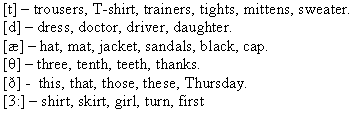 3. Введение новой лексики: Take off …   Put on .Учитель: I have some questions for you. Вопросы и ответы учеников:What do you wear on your head? – A hat.
What do you wear on your feet? – Shoes.
What do you wear on your hands? – Gloves.
What do you wear when it’s cold? – A sweater.
What do you wear when it’s warm? – Shorts.4. Закрепление пройденных лксических едениц.5. Проверка д/з. Работа в парах диалог «В магазине». Дети поют песню “Be a mouse…”6. Чтение  сказки «Слонёнок и его новая одежда»7. Let’s relax8. Тест.9. Работа по тексту.10. Итог урока   Домашнее заданиеПриложение 2Выполнить Тест на тему «Одежда»Начало формыIt’s cold outside, please, put on a(an) … underneath your sweater.pants
bra
undershirt
underpantsDoes this … match my trousers?dress
suit
jeans
blouseHe needs to buy a smart … for the wedding.coat
sock
suit
hatAnd she has already bought a beautiful white wedding …dress
skirt
tights
bikiniI had never needed a … before we moved to Murmansk.undercoat
fur coat
jacket
sweaterMen shouldn’t wear … to a public place.shirts
shoes
shorts
gownsPlease, take off your boots, put on these … and come into the room.shorts
shoes
belts
slippersThe criminal put on a … so that nobody could remember his face.hat
cap
boxer
sleeve… are the best footwear for running and exercising outside.high-heeled shoes
sandals
boots
sneakersMen have to wear a … for the official meetings.tie
belt
cap
scarfMothers like to … their little babies in pink and blue.dress
match
try
wearShe asked the shop assistant if she could … that T-shirt on.take
try
change
suitКонец формыПриложение 3УчительУчащиеся121-й этап -- погружение в проект1-й этап -- погружение в проект1-й этап -- погружение в проектФормулирует:Формулирует:Осуществляют:1) проблему проекта;1) личностное присвоение проблемы;1) личностное присвоение проблемы;2) сюжетную ситуацию;2) вживание в ситуацию;2) вживание в ситуацию;3) цель и задачи3) принятие, уточнение и конкретизация цели и задача в этой работе.3) принятие, уточнение и конкретизация цели и задача в этой работе.3) принятие, уточнение и конкретизация цели и задача в этой работе.3) принятие, уточнение и конкретизация цели и задача в этой работе.2-й этап — организация деятельности2-й этап — организация деятельности2-й этап — организация деятельности2-й этап — организация деятельностиОрганизует деятельность —Организует деятельность —Организует деятельность —Осуществляют:предлагает:предлагает:предлагает:4) организовать группы;4) организовать группы;4) организовать группы;4) разбивку на группы;5) распределить амплуа в группах;5) распределить амплуа в группах;5) распределить амплуа в группах;5) распределение ролей в группе;6) спланировать деятельность по6) спланировать деятельность по6) спланировать деятельность по6) планирование работы;решению задач проекта;решению задач проекта;решению задач проекта;7) возможные формы презентации7) возможные формы презентации7) возможные формы презентации7) выбор формы и способа презентарезультатов.результатов.результатов.ции предполагаемых результатов.3-й этап — осуществление деятельности3-й этап — осуществление деятельности3-й этап — осуществление деятельности3-й этап — осуществление деятельностиНе участвует, но:Не участвует, но:Работают активно и самостоятельно:Работают активно и самостоятельно:8) консультирует учащихся8) консультирует учащихся8) каждый в соответствии8) каждый в соответствиипо необходимости;по необходимости;со своим амплуа и сообща;со своим амплуа и сообща;9) ненавязчиво контролирует;9) ненавязчиво контролирует;9) консультируются по необходимости;9) консультируются по необходимости;10) дает новые знания, когда10) дает новые знания, когда10) «добывают» недостающие знания;10) «добывают» недостающие знания;у учащихся возникает в этом11) подготавливают презентацию11) подготавливают презентацию11) подготавливают презентациюнеобходимость;результатов.результатов.результатов.11) репетирует с учениками11) репетирует с учениками11) репетирует с ученикамипредстоящую презентациюпредстоящую презентациюпредстоящую презентациюрезультатов.результатов.результатов.4-й этап — презентация4-й этап — презентация4-й этап — презентацияДемонстрируют:12) обобщает и резюмирует12) обобщает и резюмирует12) обобщает и резюмирует12) понимание проблемы,полученные результаты;полученные результаты;полученные результаты;цели и задач;13) подводит итоги обучения;13) подводит итоги обучения;13) подводит итоги обучения;13) умение планировать иосуществлять работу;14) оценивает умения: общаться,14) оценивает умения: общаться,14) оценивает умения: общаться,14) найденный способ решенияслушать, обосновывать свое мнение,слушать, обосновывать свое мнение,слушать, обосновывать свое мнение,проблемы;олерантность и др.;олерантность и др.;олерантность и др.;15) акцентирует внимание15) акцентирует внимание15) акцентирует внимание15) рефлексию деятельностиина воспитательном моменте:на воспитательном моменте:на воспитательном моменте:результата;умении работать в группеумении работать в группеумении работать в группена общий результат и др.на общий результат и др.на общий результат и др.16) дают взаимооценку деятельностии ее результативности.№ИФБалл1Данил Б.52Виктория А.53Екатерина Б.44Виктория З.35Павел Б.36Илья Б.37Алексей М.38Екатерина К.59Виктория К.410Анастасия С.311Виталий М.312Павел Н.313Артем Я314Александра Г.415Виктор Д.4№Ф.И.Балл1Виталина Б.32Вячеслав Б53Вероника З54Сергей В35Даниил Г36Олег Ж.47Мария П.58Анна С.39Ася С.310Антон Ч.411Владимир Ш.312Виктория Ш.513Валентина К.314Эдуард С.415Диана П.3№ФИБалл1Данил Б.52Виктория А.53Екатерина Б.44Виктория З.55Павел Б.36Илья Б.47Алексей М.38Екатерина К.49Виктория К.510Анастасия С.311Виталий М.412Павел Н.313Артем Я414Александра Г.415Виктор Д.5№Ф.И.Балл1Виталина Б.32Вячеслав Б53Вероника З44Сергей В35Даниил Г36Олег Ж.47Мария П.58Анна С.39Ася С.310Антон Ч.411Владимир Ш.312Виктория Ш.513Валентина К.314Эдуард С.315Диана П.3